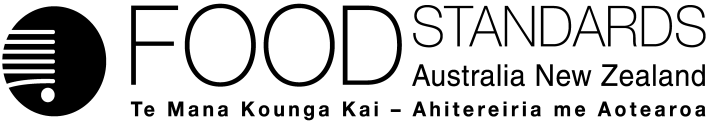 Supplementary InformationDietary Intake Assessment Report – Application A1156Food derived from Super High Oleic Safflower Lines 26 and 40Executive summaryThe Application seeks to amend the Australia New Zealand Food Standards Code (the Code) to allow for the inclusion of food derived from two lines of genetically modified super high oleic (SHO) safflower. The OECD Unique Identifiers for these sunflower lines are GOR-73226-6 and GOR-73240-2 (herein referred to as ‘SHO safflower’). As SHO safflower may be available for human consumption, FSANZ has assessed the potential increase in dietary intakes of oleic acid due to consumption of SHO safflower oil.The dietary intake assessment used food consumption data from the 2011-12 Australian National Nutrition and Physical Activity Survey, the 2008 New Zealand Adult Nutrition Survey and the 2002 New Zealand National Children’s Nutrition Survey. As there were no identified target or at-risk groups, data were analysed for each survey population as a whole. To determine the baseline consumer dietary intake of oleic acid, concentrations of oleic acid in the Australian and New Zealand food supplies were determined primarily using data from Australia’s reference nutrient database (Food Standards Australia New Zealand, due for release in 2018). As oleic acid data in the USDA standard reference food composition database (National Agricultural Library, 2018) are more comprehensive, these data were used where FSANZ data were missing or the FSANZ value was zero. New Zealand food composition data were not used in this assessment. Concentrations of oleic acid in conventional and SHO safflower oils were provided by the applicant.Consumer dietary intakes of oleic acid were estimated for Baseline (unspecified oils are vegetable oil), Baseline (unspecified oils are safflower oil) and for two SHO scenarios. The first assumed that SHO safflower oil replaces all safflower oil in conjunction with the Baseline oleic acid dietary intakes (100% SHO safflower oil scenario) and the second assumed that all safflower and unspecified oils consumed are replaced by SHO safflower in conjunction with the baseline intakes (100% SHO safflower oil plus 100% SHO unspecified oils scenario).Baseline intakes of oleic acid (from both baseline scenarios) ranged at the mean between 26-38 g/day and at the P90 between 42-67 g/day across the Australian and New Zealand population groups assessed. An increase in estimated intake was only shown when all safflower and unspecified oils were replaced with SHO safflower oil. Mean intakes increased by 3-4 g/day (8-13%) and P90 intakes increased between 5-9 g/day (9-14%). The increases in mean and P90 consumer dietary intakes of oleic acid are within the normal daily variation of intakes. The major contributor to oleic acid intakes is oils, ranging between 42-65% across the population groups assessed. This major contributor doesn’t change when SHO safflower oils are substituted into the diet, and the top end of the range increases to 69% contribution. As the addition of SHO safflower oil makes little to no difference to oleic acid intakes it is concluded that consumption of SHO safflower will not pose a nutritional concern to the Australian and New Zealand populations.IntroductionApplication A1156 seeks to amend the Australia New Zealand Food Standards Code (the Code) to allow for the inclusion of food derived from two lines of genetically modified super high oleic (SHO) safflower. The OECD Unique Identifiers for these sunflower lines are GOR-73226-6 and GOR-73240-2 (herein referred to as SHO safflower). As SHO safflower may be available for human consumption, FSANZ has assessed the increase in dietary intake of oleic acid due to consumption of SHO safflower oil.SHO safflower has been grown in Australia under limited and controlled conditions under Licence DIR158 from the Office of the Gene Technology Regulator. In addition to an increase in oleic acid, SHO safflower also contains decreased levels of linoleic acid and palmitic acid when compared with non-genetically modified safflower. The dietary intake assessment considers the intake of oleic acid from the current food supply (baseline intakes) and two scenarios to account for potential additional intake of oleic acid due to the introduction of SHO safflower oil.Dietary intake assessmentPurposeThe purpose of this assessment is to estimate dietary intakes of oleic acid both currently and after the introduction of SHO safflower, should the application be approved. The general FSANZ methodology and approach to conducting dietary intake assessments is set out in Principles and Practices of Dietary Exposure Assessment for Food Regulatory Purposes (FSANZ, 2009).Nutrient of interestThe assessment focusses on estimated dietary intakes of oleic acid.ApproachDietary intake assessments require data on the concentrations of the chemical of interest in the relevant foods, and consumption data for the foods that have been collected through a national nutrition survey.The dietary intake of oleic was estimated using (1) current oleic acid concentrations in foods; (2) the potential increases in oleic acid concentrations in safflower oil through the introduction of SHO safflower oil to the Australian and New Zealand food supplies; and (3) food consumption data from the most recent Australian and New Zealand national nutrition surveys. The dietary intake assessment was undertaken using FSANZ’s dietary modelling computer program, Harvest. The Harvest model used to assess dietary intakes was a ‘raw commodity’ model. This type of model allows a single concentration to be assigned to a group of foods (e.g. all apples) or specific foods (e.g. cow’s milk, reduced fat cow’s milk, low fat cow’s milk) depending on the concentration data available. This model includes where the food is consumed in its own right (e.g. a glass of milk) or where the food was consumed as part of a mixed food (e.g. milk in a cup of tea, in custard, in a sauce etc.) using the Harvest recipe database. This ensures the dietary intake of oleic acid from all sources of a food is included.Food consumption data usedThe food consumption data used for the dietary intake assessments were:2002 New Zealand National Children’s Nutrition Survey (2002 NZ CNS): a 24-hour recall survey of 3,275 New Zealand children aged 5-14 years, with a second 24-hour recall undertaken for 15% of respondents. The assessment only used data from Day 1 of the survey.2008-09 New Zealand Adult Nutrition Survey (2008 NZ ANS): a 24-hour recall survey of 4,721 New Zealanders aged 15 years and above, with a second 24-hour recall undertaken for 25% of respondents. The assessment only used data from Day 1 of the survey.2011-12 Australian National Nutrition and Physical Activity Survey (2011-12 NNPAS), a component of the 2011-13 Australian Health Survey (2011-13 AHS): a 24-hour recall survey of 12,153 Australians aged 2 years and above, with a second 24-hour recall undertaken for 64% of respondents. Only those respondents who had two days of food consumption data (n=7,735) were used in the assessment of dietary intakes (ABS, 2015).Dietary intake assessments based on food consumption data from national nutrition surveys provide the best estimation of actual consumption of a food and the resulting estimated dietary intake assessment for the Australian and New Zealand populations. However, national nutrition survey data have some limitations. The design of these nutrition surveys vary and the key attributes of each, including survey limitations, are set out in Appendix 2.As discussed in the A1156 Supporting Document 1 (SD1), there are no established health based guidance values for oleic acid and no target or at-risk populations were identified. SHO safflower oil has the potential to be consumed by all sectors of the Australian and New Zealand populations. For Australia, the population group used for the dietary intake assessment was the population aged 2 years and above. For New Zealand the population groups were children (aged 5-14 years) and adults (aged 15 years and above).Concentrations of oleic acid in foodsConcentrations of oleic acid in the Australian and New Zealand food supplies were determined primarily using data from Australia’s reference nutrient database (Food Standards Australia New Zealand, due for release in 2018)(Food Standards Australia New Zealand, due for release in 2018). As oleic acid data in the USDA standard reference food composition database (National Agricultural Library, 2018) are more comprehensive, these data were used where FSANZ data were missing or the FSANZ value was zero (see Appendix 1). New Zealand food composition data were not used in this assessment.The concentration of oleic acid in conventional safflower oil used in the dietary intake assessment was 759 g/kg, and for the SHO safflower lines was 921 g/kg (mean concentration of the two SHO Events). These safflower oil concentrations were provided by the Applicant.Scenarios assessedTo estimate the potential changes in oleic acid intake in Australia and New Zealand from the introduction of SHO safflower, FSANZ used four scenarios to model potential dietary oleic acid intakes. The scenarios included current or baseline estimates (using concentration data from FSANZ and USDA as explained above) and then scenarios assessing intakes when regular vegetable oil or safflower oil were substituted with SHO safflower oil. The four scenarios were:‘Baseline (unspecified oils are vegetable oil)’: Unspecified oil (vegetable oil reported as consumed in a nutrition survey without any specific information about its source) was assumed to be a generic vegetable oil‘Baseline (unspecified oils are safflower oil)’: Unspecified oil (vegetable oil reported as consumed in a nutrition survey without any specific information about its source) was assumed to be safflower oil‘100% SHO safflower oil’:  SHO safflower oil replaces all (100%) conventional safflower oil that consumers reported eating in the national nutrition surveys. (Unspecified oils remain as vegetable oil).‘100% SHO safflower oil plus 100% SHO unspecified oils’:  SHO safflower oil replaces all (100%) of conventional safflower oil and 100% of any unspecified oil that consumers reported eating in the national nutrition surveys.All four scenarios include where oil is reported as consumed on its own or as an ingredient in mixed foods or dishes (e.g. in salad dressing, steak fried in oil, fried rice etc.) based on FSANZ’s recipe data from the Harvest Raw Commodity model. Safflower oil was the only safflower commodity used in this assessment as no consumption of other safflower products (i.e. safflower meal or safflower seed) was reported in the nutrition surveys for Australia and New Zealand.Assumptions and limitations of the dietary intake assessmentThe aim of the dietary intake assessment was to make the best estimate of dietary oleic acid intake. Where significant uncertainties in the data exist, FSANZ uses conservative assumptions to ensure that the estimated dietary intake is not an underestimate (for example, assuming that all safflower oil consumption is SHO safflower oil will over-estimate the potential population increases in oleic acid intakes).Assumptions made in the dietary intake assessment included:Oleic acid intakes are from food only; oleic acid intake from complementary or other medicines (e.g. dietary supplements) is not includedThe dietary intake assessments used the concentrations of oleic acid in SHO safflower oil and conventional safflower oil as provided by the Applicant. The variability and uncertainty around these concentrations are unknownAll conventional safflower oil reported as consumed is replaced by SHO safflower oil (100% SHO safflower oil scenario)All unspecified oils currently in the marketplace are replaced by SHO safflower oil (100% SHO safflower oil plus 100% SHO unspecified oil scenario)The fatty acid profile of SHO safflower in the marketplace is the same as the Applicant’s dataWhere a food was assigned an oleic acid concentration, this concentration was carried over to mixed foods where the food had been used as an ingredient (e.g. meat used in homemade casseroles, milk in homemade cakes etc.)The oleic acid composition of foods in the USDA standard reference food composition database reflect the oleic acid composition of the same foods in the Australian and New Zealand food suppliesThe oleic acid composition of the New Zealand food supply is the same as the oleic acid composition of the Australian food supply.In addition to the specific assumptions made in relation to this dietary intake assessment, there are a number of limitations associated with the nutrition surveys per se. A discussion of these limitations is included in Section 6 of the Principles and Practices of Dietary Exposure Assessment for Food Regulatory Purposes (FSANZ, 2009).Dietary intake assessment results and conclusionAustraliaThe Baseline (unspecified oils are vegetable oil) estimated mean and 90th percentile (P90) consumer dietary intakes of oleic acid for Australians aged 2 years and above are 26 g/day and 42 g/day respectively. For the 100% SHO safflower oil scenario there are no increases in the estimated mean and P90 consumer dietary intakes of oleic acid from ‘Baseline (unspecified oils are vegetable oil) (see Table 1 and Figure 1).For the 100% SHO safflower oil plus 100% SHO unspecified oils scenario for Australians aged 2 years and above, mean and P90 consumer dietary intakes of oleic acid increase above Baseline (unspecified oils are safflower oil) by 3 g/day (8%) and 5 g/day (9%) to 34 g/day and 56 g/day respectively (see Table 1 and Figure 1). Although the increase in oleic concentrations in the safflower oil shift the distribution of oleic acid intake upwards, the increases are within the normal daily variation of intakes.New ZealandThe Baseline (unspecified oils are vegetable oil) estimated mean and P90 consumer dietary intakes of oleic acid for New Zealand children aged 5-14 years are 26 g/day and 43 g/day respectively. Estimated mean and P90 consumer dietary intakes of oleic acid for New Zealand adults aged 15 years of age and above are 29 g/day and 51 g/day respectively. For the 100% SHO safflower oil scenario there are no increases above the Baseline (unspecified oils are vegetable oil) in the estimated mean and P90 consumer dietary intakes of oleic acid for New Zealand children aged 5-14 years and adults aged 15 years and above (see Table 1 and Figure 2).For the 100% SHO safflower oil plus 100% SHO unspecified oils scenario for New Zealand children aged 5-14 years of age, mean and P90 consumer dietary intakes increase above Baseline (unspecified oils are safflower oil) by 4 g/day (13%) and 9 g/day (14%) to 40 g/day and 70 g/day respectively. For New Zealand adults aged 15 years and above, increases in mean and P90 consumer dietary intake of oleic acid above Baseline (unspecified oils are safflower oil) are 4 g/day (11%) and 8 g/day (12%) to 42 g/day and 76 g/day respectively (see Table 1 and Figure 2). Although the increase in oleic concentrations in the safflower oil shift the distributions of oleic acid intake for both New Zealand children and adults upwards, the increases are within the normal daily variation of intakes.In the 100% SHO safflower oil plus 100% SHO unspecified oils scenario the true increase in population intakes of oleic acid would likely to be lower due to the conservative assumption that all unspecified oils consumed are safflower oil. The intake estimates are intentionally highly protective of consumers in order to make a determination about whether  there is a public health and safety concern associated with SHO safflower oil increasing oleic acid intakes in Australia and New Zealand or not.Table 1: Estimated mean and P90 oleic acid dietary intakes for Australia and New Zealand	2011-12 Australian National Nutrition and Physical Activity Survey. Based on consumption data from respondents with two days of data only.	2002 New Zealand National Children’s Nutrition Survey and the 2008–09 New Zealand Adult Nutrition Survey. Based on day 1 consumption data only from all respondents.Figure 1: Estimated mean and P90 oleic acid intakes for Australians aged 2 years and aboveFigure 2: Estimated mean and P90 oleic acid intakes for New Zealand population groupsMajor foods contributing to oleic acid dietary intakesMajor contributing foods are defined as those that contribute ≥5% to dietary intakes of oleic acid.AustraliaAt Baseline (unspecified oils are vegetable oil) for Australians aged 2 years and above, Oils (42%) are the major contributing food category to oleic acid intakes from the diet. Within this category, Unspecified oil (25%) and Olive oil (10%) are the main contributors. Other major contributing food categories / groups to oleic acid intakes are Cattle milk including liquid milks, cheeses, yoghurt, cream and butter (17%), Mammalian meat, fat and offal (13%) (Cattle meat 7%), Nuts and seeds (8%) and Poultry meat, fat and offal (7%). For Australians, the major contributors to oleic acid to the diet do not change with the replacement of conventional safflower oil with SHO safflower oil in the 100% SHO safflower oil scenario (see Table 2 and Figure 3).At Baseline (unspecified oils are safflower oil) for Australians aged 2 years and above, the major contributors to oleic acid intakes are Oils (52%) (Unspecified oils 37%, Olive oil 9%), Cattle milk including liquid milks, cheeses, yoghurt, cream and butter (14%), Mammalian meat, fat and offal (11%) (Cattle meat 5%), Nuts and seeds (7%) and Poultry meat (6%). When safflower oil is replaced with SHO safflower oil (including unspecified oil) in the 100% SHO safflower oil plus 100% SHO unspecified oils scenario, the major contributors to oleic acid in the diet remain the same with small changes in percentage contribution. Oils contributed 55% (Unspecified oils 42%; Olive oil 8%), Cattle milk including liquid milks, cheeses, yoghurt, cream and butter 13%, Mammalian meat, fat and offal 10% (Cattle meat 5%), Poultry meat 6%, and Nuts and seeds 6% (see Table 2 and Figure 3).New ZealandAt Baseline (unspecified oils are vegetable oil) for New Zealand children aged 5-14 years, the major contributors to oleic acid to the diet are Oils (53%) (Unspecified oil 44%), Cattle milk including liquid milks, cheeses, yoghurt, cream and butter (19%), Mammalian meat, fat and offal (11%) (Cattle meat 7%) and Nuts and seeds (6%). Similarly, at Baseline (unspecified oils are vegetable oil) for New Zealand adults aged 15 years and above, the major contributors to oleic acid in the diet are Oils (47%) (Unspecified oil 36%), Cattle milk including liquid milks, cheeses, yoghurt, cream and butter (16%), Mammalian meat, fat and offal (13%) (Cattle meat 7%) and Nuts and seeds (7%). In both New Zealand national nutrition surveys, the major contributors to oleic acid in the diet do not change with the replacement of conventional safflower oil with SHO safflower oil in the 100% SHO safflower oil scenario (see Table 3 and Figure 4).At Baseline (unspecified oils are safflower oil) for New Zealand children aged 5-14 years, the major contributors to oleic acid in the diet are Oils (65%) (Unspecified oil 59%), Cattle milk including liquid milks, cheeses, yoghurt, cream and butter (14%) and Mammalian meat, fat and offal (8%) (Cattle meat 5%). In the 100% SHO safflower oil plus 100% SHO unspecified oils scenario, the major contributors to oleic acid in the diet are similar: Oils (69%) (Unspecified oil 64%) and Cattle milk including liquid milks, cheeses, yoghurt, cream and butter (12%) and Mammalian meat, fat and offal (7%), however Cattle meat is no longer a major contributor (see Table 3 and Figure 4).At Baseline (unspecified oils are safflower oil) for New Zealand adults aged 15 years and above, the major contributors to oleic acid in the diet are Oils (59%) (Unspecified oil (51%)), Cattle milk including liquid milks, cheeses, yoghurt, cream and butter (12%), Mammalian meat, fat and offal (10%) (Cattle meat 5%) and Nuts and seeds (5%). In the 100% SHO safflower oil plus 100% SHO unspecified oils scenario, the major contributors to oleic acid in the diet remain the same with small variations in percentage contributions (Oils (63%) (Unspecified oil 56%), Cattle milk including liquid milks, cheeses, yoghurt, cream and butter (11%), Mammalian meat, fat and offal (9%) (Cattle meat 5%) and Nuts and seeds (5%)) (see Table 3 and Figure 5).ConclusionAs discussed in the A1156 SD1, oleic acid is non-essential and there are no health based guidance values. As the addition of SHO safflower oil makes little to no difference to oleic acid intakes and food contributors it is concluded that consumption of SHO safflower will not pose a nutritional concern to the Australian and New Zealand populations.Table 2: Food contributors to oleic acid dietary intakes for Australians aged 2 years and above, based on Day 1 and 2 of the 2011-12 NNPASNote: grey shading indicates a major contributing food category or food group (≥5%)* Other includes amphibians and reptiles, cereals, coffee and guarana, fruits, honey, poultry eggs, seafood, sugars and cocoa products, teas, vegetables, herbs and spices, miscellaneous foods.Figure 3: Major food contributors to oleic acid dietary intakes for Australians aged 2 years and above, based on Day 1 and 2 of the 2011-12 NNPASTable 3: Food contributors to oleic acid dietary intakes for New Zealand population groups, based on Day 1 of the national nutrition survey, for general population groups* Note: grey shading indicates a major contributing food category or food group (≥5%)* 2002 New Zealand National Children’s Nutrition Survey (2002 NZ CNS) 5-14 years; 2008/09 New Zealand Adult Nutrition Survey (2008 NZ ANS) 15 years and above*Other includes amphibians and reptiles, cereals, coffee and guarana, fruits, honey, poultry eggs, seafood, sugars and cocoa products, teas, vegetables, herbs and spices, miscellaneous foodsFigure 4: Food contributors to oleic acid dietary intakes for New Zealand, based on Day 1 of the 2002 NZ CNS, for children aged 5-14 years*Other includes amphibians and reptiles, cereals, coffee and guarana, fruits, honey, poultry eggs, seafood, sugars and cocoa products, teas, vegetables, herbs and spices, miscellaneous foodsFigure 5: Food contributors to oleic acid dietary intakes for New Zealand, based on Day 1 of the 2008 NZ ANS, for adults aged 15 years and aboveReferencesABS (2015), National Nutrition and Physical Activity Survey, 2011-12, Basic CURF, CD-ROM. 2nd Edition.Food Standards Australia New Zealand (due for release in 2018), Australian Food Composition Database, Release 1, Food Standards Australia New Zealand, Canberra, Australia.FSANZ (2009), Principles and practices of dietary exposure assessment for food regulatory purposes, Canberra, Australia.National Agricultural Library (2018), USDA Food composition database, United States Department of Agriculture Agricultural Research Service.Appendix 1: Oleic acid concentrations used for the dietary intake assessmentTable A1.1: Oleic acid concentrations used for the dietary intake assessment* All oleic concentrations shown in this table have been rounded to either 2 significant figures or to the nearest whole number (for concentrations >10 grams per kg) Mean oleic acid concentration of the two SHO EventsAppendix 2: Dietary Intake Assessments at FSANZA dietary intake assessment is the process of estimating how much of a food chemical a population, or population sub group, consumes. Dietary intake of food chemicals is estimated by combining food consumption data with food chemical concentration data. The process of doing this is called ‘dietary modelling’.Dietary intake = food chemical concentration x food consumptionFSANZ’s approach to dietary modelling is based on internationally accepted procedures for estimating dietary intake of food chemicals. Different dietary modelling approaches may be used depending on the assessment, the type of food chemical, the data available and the risk assessment questions to be answered. In the majority of assessments, FSANZ uses the food consumption data from each person in the national nutrition surveys to estimate their individual dietary intake. Population summary statistics such as the mean intake or a high percentile intake are derived from the ranked individual person’s intakes from the nutrition survey.An overview of how dietary intake assessments are conducted and their place in the FSANZ Risk Analysis Process is provided on the FSANZ website at:http://www.foodstandards.gov.au/science/riskanalysis/Pages/default.aspx FSANZ has developed a custom-built computer program ‘Harvest’ to calculate dietary intakes. Harvest replaces the program ‘DIAMOND’ that has been used by FSANZ for many years. Harvest has been designed to replicate the calculations that occurred within DIAMOND using a different software package.Further detailed information on conducting dietary intake assessments at FSANZ is provided in Principles and Practices of Dietary Exposure Assessment for Food Regulatory Purposes (FSANZ 2009), available at: http://www.foodstandards.gov.au/science/exposure/documents/Principles%20_%20practices%20exposure%20assessment%202009.pdf Food consumption data usedThe most recent food consumption data available were used to estimate intakes of oleic acid for the Australian and New Zealand populations. The national nutrition survey (NNS) data used for these assessments were:The 2011-12 Australian National Nutrition and Physical Activity Survey (2011-12 NNPAS)The 2002 New Zealand National Children’s Nutrition Survey (2002 NZ CNS)The 2008-09 New Zealand Adult Nutrition Survey (2008 NZ ANS).The design of each of these surveys varies somewhat and key attributes of each are set out below. Further information on the National Nutrition Surveys used to conduct dietary intake assessments is available on the FSANZ website at: http://www.foodstandards.gov.au/science/exposure/Pages/dietaryexposureandin4438.aspx 2011–12 Australian National Nutrition and Physical Activity Survey (2011-12 NNPAS)The 2011–12 Australian National Nutrition and Physical Activity Survey (NNPAS) undertaken by the Australian Bureau of Statistics is the most recent food consumption data for Australia. This survey includes dietary patterns of a sample of 12,153 Australians aged 2 years and above. The survey used a 24-hour recall method for all respondents, with 64% of respondents also completing a second 24-hour recall on a second, non-consecutive day. The collection dates of the data were May 2011 to June 2012 (with no enumeration between August and September 2011 due to the Census). Only those respondents who had two days of food consumption data were used to estimate oleic acid intakes. Consumption and respondent data from the Confidentialised Unit Record Files (CURF) data set (ABS, 2015) form part of the Harvest core data set. These data were used weighted in Harvest.2002 New Zealand National Children’s Nutrition Survey (2002 NZ CNS)The 2002 NZ CNS was a cross-sectional and nationally representative survey of 3,275 New Zealand children aged 5-14 years. The collection period for the data was during the school year from February to December 2002. The survey used a 24-hour food recall and provided information on food and nutrient intakes, eating patterns, frequently eaten foods, physical activity patterns, dental health, anthropometric measures and nutrition-related clinical measures. It was also the first children’s nutrition survey in New Zealand to include a second day diet recall data for about 15% of the respondents, and dietary intake from both foods (including beverages) and dietary supplements. Only the Day 1 24-hour recall data for all respondents (excluding supplements) were used for this assessment. These data are used weighted in Harvest. 2008-09 New Zealand Adult Nutrition Survey (2008 NZ ANS)The 2008 NZ ANS provides comprehensive information on the dietary patterns of a sample of 4,721 respondents aged 15 years and above. Collection of Data for the survey occurred on a stratified sample over a 12-month period between October 2008-October 2009. The survey used a 24-hour recall methodology with 25% of respondents also completing a second 24-hour recall. The information collected in the 2008 NZ ANS included food and nutrient intakes, dietary supplement use, socio-demographics, nutrition related health, and anthropometric measures. Only the Day 1 24-hour recall data for all respondents (excluding supplements) were used for this assessment. These data are used weighted in Harvest.Limitations of dietary intake assessmentsDietary intake assessments based on food consumption data from national dietary surveys provide the best estimation of actual consumption of a food and the resulting estimated dietary intake assessment for the Australian population aged 2 years and above, as well as the New Zealand populations aged 5-14 years and 15 years and above. However, it should be noted that national nutrition survey data do have limitations. Further details of the limitations relating to dietary intake assessments undertaken by FSANZ are set out in the FSANZ document, Principles and Practices of Dietary Exposure Assessment for Food Regulatory Purposes (FSANZ, 2009).CountryAge groupNo. of resp. Proportion consumers to respondentsEstimated dietary intake of oleic acid (g/day)Estimated dietary intake of oleic acid (g/day)Estimated dietary intake of oleic acid (g/day)Estimated dietary intake of oleic acid (g/day)Estimated dietary intake of oleic acid (g/day)Estimated dietary intake of oleic acid (g/day)Estimated dietary intake of oleic acid (g/day)Estimated dietary intake of oleic acid (g/day)CountryAge groupNo. of resp. Proportion consumers to respondentsMeanMeanMeanMeanP90P90P90P90CountryAge groupNo. of resp. Proportion consumers to respondentsBaseline (unspecified oils are vegetable oil)100% SHO safflower oil’ scenarioBaseline (unspecified oils are safflower oil)100% SHO safflower oil plus 100% SHO unspecified oils scenarioBaseline (unspecified oils are vegetable oil)100% SHO safflower oil scenarioBaseline (unspecified oils are safflower oil)100% SHO safflower oil plus 100% SHO unspecified oils scenarioAustralia2 years and above7,735100%2626313442425156New Zealand5-14 years3,275100%262635404343627015 years and above4,721100%2929384251516776Classification Name% Contribution% Contribution% Contribution% ContributionClassification NameBaseline (unspecified oils are vegetable oil)100% SHO safflower oil scenarioBaseline (unspecified oils are safflower oil)100% SHO safflower oil plus 100% SHO unspecified oils scenarioAmphibians & reptiles0000Cereals4433Coffee & guarana<1<1<1<1Fruits2222Honey0000Mammalian meat, fat & offal13131110Cattle meat 7755Milk & dairy products18181514Cattle milk including liquid milks, cheeses, yoghurt, cream and butter17171413Miscellaneous foods<1<1<1<1Nuts & seeds8876Peanut (Groundnut)2222Oils42425255Unspecified oil25253742Olive oil, refined101098Poultry eggs2222Poultry meat, fat & offal7766Chicken meat5544Seafood2211Sugars & cocoa products<1<1<1<1Teas<1<1<1<1Vegetables, herbs & spices11<1<1Classification Name% Contribution% Contribution% Contribution% Contribution% Contribution% Contribution% Contribution% Contribution% ContributionClassification Name5-14 years5-14 years5-14 years5-14 years5-14 years15 years and above15 years and above15 years and above15 years and aboveClassification NameBaseline (unspecified oils are vegetable oil)100% SHO safflower oil scenarioBaseline (unspecified oils are safflower oil)100% SHO safflower oil plus 100% SHO unspecified oils’ scenarioBaseline (unspecified oils are vegetable oil)Baseline (unspecified oils are vegetable oil)100% SHO safflower oil scenarioBaseline (unspecified oils are safflower oil)100% SHO safflower oil plus 100% SHO unspecified oils’ scenarioAmphibians & reptiles000000000Cereals332233332Coffee & guarana<1<1<1<1<1<1<1<1<1Fruits<1<1<1<122222Honey000000000Mammalian meat, fat & offal111187131313109Cattle meat 775477755Milk & dairy products191914121616161311Cattle milk including liquid milks, cheeses, yoghurt, cream and butter191914121616161211Miscellaneous foods<1<1<1<1<1<1<1<1<1Nuts & seeds664477755Peanut (Groundnut)443333322Oils535365694747475963Unspecified oil444459643636365156Olive oil, refined332244433Poultry eggs221133322Poultry meat, fat & offal332244433Chicken meat332244433Seafood111<122222Sugars & cocoa products<1<1<1<1<1<1<1<1<1Teas<1<1<1<1<1<1<1<1<1Vegetables, herbs & spices<1<1<1<1<1<1<1<1<1Classification codeClassification nameOleic acid concentration (g/kg)*SourceAP0001Honey0FSANZARAmphibians and reptiles (including Lizards, Goannas, Snakes)5.4FSANZAR0990Frogs0.44USDAAR0993Turtles0.73USDACFCereal grain fractions not listed below6.3FSANZCF0081Cereal brans, processed6.3FSANZCF0641Barley Flour3.4FSANZCF0645Maize meal4.0FSANZCF0654Wheat bran, processed6.3FSANZCF1210Wheat germ8.7FSANZCF1211Wheat flour1.2FSANZCF1212Wheat wholemeal2.3FSANZCF1250Rye flour 2.6FSANZCF1251Rye wholemeal2.6FSANZCF1255Maize flour4.0FSANZCF1266Rice Flour16USDACF1641Buckwheat Flour2.0FSANZCMEarly milling products not listed below6.3FSANZCM0649Rice, husked10FSANZCM0654Wheat bran, unprocessed6.3FSANZCM1205Rice, polished16USDACM2000Psyllium husks3.7FSANZDFDried fruits not listed below0.12USDADF0013Cherries, dried1.8USDADF0014Prunes0.14USDADF0020Blueberries, dried4.0USDADF0021Currants, Black, Red, White, dried0.45USDADF0226Apples, dried0.12USDADF0230Pear, dried1.3USDADF0240Apricots, dried0.74FSANZDF0245Nectarine, dried2.7USDADF0247Peach, dried2.7USDADF0264Blackberries, dried4.0USDADF0265Cranberry, dried1.5FSANZDF0269Dried grapes (including Currants, dried, Sultanas, dried, Raisins, dried)0.12USDADF0272Raspberries, Red, Black, dried4.0USDADF0275Strawberry, dried4.0USDADF0295Dates, dried or dried and candied0.35USDADF0297Figs, dried or dried and candied1.0FSANZDF0327Banana, dried1.0USDADF0345Mango, dried1.0USDADF0351Papaya, dried1.0USDADF0353Pineapple, dried1.0USDADF0355Pomegranate, dried1.0USDADF0999Goji Berry, Dried2.6FSANZDHDried Herbs not listed below7.6USDADH0722Basil, dry11USDADH0723Bay leaves, dry15USDADH0736Marjoram, dry (Oregano, dry)9.4USDADH0738Mints, dry1.8USDADH0740Parsley, dried7.6USDADH0741Rosemary, dry27USDADH0743Sage, dry18USDADH0750Thyme, dry4.7USDADH0756Cilantro, leaves, dry22.USDADM0305Olives, processed147FSANZDM0659Sugar cane molasses0USDADM0715Cocoa powder47FSANZDM1215Cocoa butter47FSANZDM1216Cocoa mass47FSANZDTTeas (including Roselle (calyx and flowers), dry, Camomile (including scented mayweed), Lemon verbena (dry leaves), Lime blossoms, Mate (dry leaves), Tea Green, Black (black, fermented and dried), Dokudami, Forest berry herb, Lemon iron bark, Rooibos) 7.6USDADVDried vegetables not listed below2.0USDADV0381Garlic, dried1.1USDADV0384Leek, dried0.29USDADV0385Onion, dried2.0USDADV0444Chilli, powder/dried31USDADV0445Peppers, sweet, dried (Paprika)16USDADV0448Tomato, dried4.8USDADV0450Mushrooms, dried1.5USDADV0577Carrot, dried0.57USDADV0589Potato, dried0.040USDAFBBerries and other small fruits not listed below0.42USDAFB0020Blueberries0.47USDAFB0021Currants, Black, Red, White0.56USDAFB00212Currants, Black0.56USDAFB00213Currants, Red, White0.28USDAFB0264Blackberries0.44USDAFB0265Cranberry0.18USDAFB0266Dewberries (including Olallie berry, Youngberry)0.23USDAFB02661Boysenberry0.23USDAFB02662Loganberry0.28USDAFB0267Elderberries0.80USDAFB0268Gooseberry0.51USDAFB0269Grapes (including Grapes, for wine)0.07USDAFB0271Mulberries0.41USDAFB0272Raspberries, Red, Black0.59USDAFB0275Strawberry0.42USDAFCCitrus fruits not listed below0.20USDAFC0003Mandarins0.53USDAFC00032Clementine0.53USDAFC00033Tangelo0.53USDAFC00034Tangerine0.53USDAFC00035Tangors0.53USDAFC0004Oranges, Sweet, Sour (Bigarade, Chinotto, Chironja)0.20USDAFC0203Grapefruit0.18USDAFC0204Lemon0.10USDAFC0205Lime0.16USDAFC0210Australian blood lime4.5FSANZFC0211Australian desert lime4.5FSANZFC0212Australian round lime4.5FSANZFITropical fruits with inedible peel not listed below0.22USDAFI0326Avocado86FSANZFI0327Banana (includes banana dwarf)0.22USDAFI0329Bread fruit0.32USDAFI0331Cherimoya0.21USDAFI0332Custard apple0.80FSANZFI0335Feijoa (Pineapple guava)0.56USDAFI0336Guava0.82USDAFI0338Jackfruit1.3USDAFI0341Kiwifruit (Chinese gooseberry, Strawberry peach)0.47USDAFI0343Litchi1.2USDAFI0344Mammey apple2.1USDAFI0345Mango0.75USDAFI0350Papaya (Pawpaw, Papaw)0.34USDAFI0351Passionfruit (Granddilla)0.86USDAFI0353Pineapple0.12USDAFI0354Plantain0.21USDAFI0355Pomegranate0.77USDAFI0356Prickly pear (Indian fig)0.72USDAFI0359Sapodilla5.2USDAFI0360Sapote, Black0.95USDAFI0361Sapote, Green0.95USDAFI0362Sapote, Mammey0.95USDAFI0363Sapote, White0.95USDAFI0365Soursop (Guanabana)0.85USDAFI0368Sugar apple (Sweetsop)1.1USDAFI0369Tamarind1.8USDAFPPome fruits (including Medlar)0.070USDAFP0226Apple0.070USDAFP0227Crab-apple0.11USDAFP0228Loquat (Japanese medlar)0.080USDAFP0230Pear (including Nashi pear, Oriental pear, Sand pear)0.81USDAFP0231Quince0.36USDAFSStone fruits not listed below0.65USDAFS0013Cherries (including Morello) 0.47USDAFS00131Cherry, Sour0.81USDAFS00132Cherry, Sweet0.47USDAFS0014Plums (including prunes)1.3USDAFS0240Apricot1.7USDAFS0245Nectarine0.86USDAFS0247Peach0.65USDAFS0249Sloe (American plum)1.3USDAFS0250Japanese apricot1.7USDAFTTropical fruits with edible peel not listed below0.66USDAFT0287Barbados cherry (Acerola)0.81USDAFT0289Carambola0.30USDAFT0295Date0.35USDAFT0297Fig0.66USDAFT0303Kumquats (including Murami, Nagami)1.2FSANZFT0305Olives147FSANZFT0307Persimmon, Japanese (including Chinese & Kaki fruit)0.37USDAGCCereal grains not listed below3.3FSANZGC0640Barley (including Barley, for beer)3.4FSANZGC0641Buckwheat2.0FSANZGC0645Maize (corn)4.0FSANZGC0646Millet9.0USDAGC0647Oats41FSANZGC0649Rice10FSANZGC0650Rye2.6FSANZGC0651Sorghum (Chicken corn, Dari seed, Durra, Feterita)9.2USDAGC0654Wheat (including Emmer, Spelt)3.3FSANZGC0656Popcorn4.0FSANZGS0658Sorgo or Sorghum, Sweet9.2USDAHHHerbs not listed below2.9USDAHH0722Basil0.88USDAHH0727Chives (including Chinese chives, Garlic chives)0.95USDAHH0730Dill8.0USDAHH0738Mints0.10FSANZHH0740Parsley2.9USDAHH0741Rosemary10USDAHH0750Thyme0.81USDAHH0756Cilantro, leaves2.7USDAHH0761Lemongrass0.42USDAHSSpices not listed below135USDAHS0624Celery seed155USDAHS0730Dill seed94USDAHS0731Fennel, seed99USDAHS0771Anise seed98USDAHS0773Caper buds0.57USDAHS0774Caraway seed70USDAHS0775Cardamom seed8.5USDAHS0777Cinnamon bark (including Cassia bark, Teypat)2.5USDAHS0778Cloves, buds9.9USDAHS0779Coriander, seed135USDAHS0780Cumin seed136USDAHS0784Ginger, root1.2USDAHS0788Mace106USDAHS0789Nutmeg16USDAHS0790Pepper, Black; White6.5USDAHS0792Pimento, fruit (Allspice fruit)6.6USDAHS0794Turmeric, root1.3USDAHS0795Vanilla, beans0.080USDAHS0799Wattle seed15FSANZHS0808Saffron3.9USDAIMMolluscs not listed below2.1USDAIM0107Octopus0.62USDAIM1000Clams0.60USDAIM1001Cockles0.60USDAIM1002Cuttlefish0.31USDAIM1003Mussels2.1USDAIM1004Oysters1.0FSANZIM1005Scallops0.20FSANZIM1007Snails, Edible2.1USDAIM1008Squids0.20FSANZIM1011Abalone (Paua)0.80FSANZIM1012Pipis0.60USDAMFFat, mammalian not listed below243FSANZMF0812Cattle fat243FSANZMF0814Goat fat141FSANZMF0818Pig fat307FSANZMF0822Sheep fat196FSANZMLMammalian milks not listed below7.9FSANZML0812Full fat cattle milk7.9FSANZML08125Cattle milk, low fat0FSANZML08126Cattle milk, reduced fat2.7FSANZMMMammalian meats not listed below30FSANZMM0014Possum meat1.9FSANZMM0017Wallaby meat1.9FSANZMM0810Buffalo meat8.0FSANZMM0811Camel meat (including Llama)22FSANZMM0812Cattle meat (including Veal, Yak meat, Zebu meat)30FSANZMM0813Deer meat6.3USDAMM0814Goat meat18FSANZMM0815Hare meat5.3FSANZMM0816Horse meat13USDAMM0817Kangaroo meat2.3FSANZMM0818Pig meat21FSANZMM0819Rabbit meat5.3FSANZMM0820Reindeer meat9.3USDAMM0822Sheep meat (including Lamb, Mutton)38FSANZMM0823Wild boar, meat11USDAMM0824Elk meat (including European moose meat)1.4USDAMM0830Echidna Meat1.9FSANZMOMammalian offal not listed below60USDAMO00261Deer kidney3.0USDAMO00262Deer liver4.1USDAMO0098Kidney of cattle, goats, pigs and sheep3.0USDAMO0812Cattle, edible offal of60USDAMO08121Cattle, kidney3.0USDAMO08122Cattle, liver4.1USDAMO08161Horse, kidney30USDAMO08162Horse, liver4.1USDAMO0818Pig, edible offal of9.0USDAMO08181Pig, kidney9.7USDAMO08182Pig, liver4.6USDAMO08183Pig, skin64USDAMO0822Sheep, edible offal of61USDAMO08221Sheep, kidney3.6USDAMO08222Sheep, liver7.4USDAOCCrude vegetable oils not listed below Baseline (unspecified oils are vegetable oil) scenario100% SHO safflower oil scenarioBaseline (unspecified oils are safflower oil) scenario100% SHO safflower oil plus 100% SHO unspecified oils scenario415415759921FSANZFSANZApplicantApplicantOC0305Olive oil, crude688FSANZOC0495Rape seed oil, crude580FSANZOC0541Soya bean oil, crude220FSANZOC0645Maize oil, crude273USDAOC0665Coconut oil, crude63USDAOC0691Cotton seed oil, crude9.6USDAOC0696Palm oil, crude197USDAOC0697Peanut oil, crude487FSANZOC0699Safflower seed oil, crudeBaseline (unspecified oils are vegetable oil) scenario100% SHO safflower oil scenarioBaseline (unspecified oils are safflower oil) scenario100% SHO safflower oil plus 100% SHO unspecified oils scenario759921759921ApplicantApplicantApplicantApplicantOC0700Sesame seed oil, crude393USDAOC0702Sunflower oil, crude275FSANZOC1240Palm kernel oil, crude197USDAORUnspecified vegetable oilBaseline (unspecified oils are vegetable oil) scenario100% SHO safflower oil scenarioBaseline (unspecified oils are safflower oil) scenario100% SHO safflower oil plus 100% SHO unspecified oils scenario415415759921FSANZFSANZApplicantApplicantOR0001Linola oil, edible183USDAOR0002Linseed oil, crude183USDAOR0269Grapeseed Oil198FSANZOR0305Olive oil, refined688FSANZOR0326Avocado Oil679USDAOR0485Mustard Seed Oil116USDAOR0495Rape seed oil, edible580FSANZOR0539Rice Bran Oil389FSANZOR0541Soya bean oil, refined220FSANZOR0645Maize oil, edible273USDAOR0660Almond Oil647FSANZOR0665Coconut oil, refined63USDAOR0669Macadamia nut Oil622FSANZOR0691Cotton seed oil, edible9.6USDAOR0696Palm oil, edible197USDAOR0697Peanut oil, edible487FSANZOR0699Safflower seed oil, edibleBaseline (unspecified oils are vegetable oil) scenario100% SHO safflower oil scenarioBaseline (unspecified oils are safflower oil) scenario100% SHO safflower oil plus 100% SHO unspecified oils scenario759921759921ApplicantApplicantApplicantApplicantOR0700Sesame seed oil, edible393USDAOR0702Sunflower seed oil, edible275FSANZOR1240Palm kernel oil, edible197USDAPEPoultry eggs, excluding chicken eggs33FSANZPE0840Chicken eggs33FSANZPFPoultry fat, excluding chicken fat275FSANZPF0840Chicken fat275FSANZPF0841Duck fat287FSANZPMPoultry meats not listed below21FSANZPM0840Chicken meat21FSANZPM0841Duck meat178FSANZPM0842Goose meat167USDAPM0843Guinea-fowl meat20USDAPM0844Partridge meat63USDAPM0845Pheasant meat31USDAPM0846Pigeon meat112FSANZPM0847Quail meat39FSANZPM0848Turkey meat17FSANZPM0850Emu meat6.4FSANZPM0851Ostrich meat4.0FSANZPM2003Mutton-bird meat31USDAPOPoultry offal not listed below11USDAPO0113Poultry skin153FSANZPO0840Edible offal of chicken not listed below11USDAPO08401Chicken liver only11USDAPO08403Chicken skin153FSANZPO0841Edible offal of duck6.5USDAPO08411Duck skin287FSANZPO08421Goose, liver7.4USDAPO08471Quail skin153FSANZPO0848Edible offal of turkey9.2USDAPO08481Turkey skin122USDASBSeed for beverages and sweets not listed below0.30FSANZSB0716Coffee beans0.30FSANZSOOilseeds not listed below60FSANZSO0479Mustard seed, Indian97FSANZSO0485Mustard seed97FSANZSO0691Cotton seed66USDASO0693Linseed (Flax-seed)74USDASO0694Mustard seed, Field (Indian colza, Indian rape seed)97FSANZSO0697Peanut (Groundnut)317FSANZSO0698Poppy seed60FSANZSO0699Safflower seed48USDASO0700Sesame seed222FSANZSO0702Sunflower seed97FSANZSO0703Peanut, whole238USDASO0711Pumpkin seed161USDASO0900Lotus seed2.3USDASO2004Chia seed22USDATNTree nuts not listed below305FSANZTN0295Cashew nut310FSANZTN0660Almonds305FSANZTN0661Brazil nut217FSANZTN0664Chestnuts (Chinquapin)4.1USDATN0665Coconut16FSANZTN0666Hazelnuts (Filberts)486FSANZTN0667Hickory nuts320USDATN0668Japanese horse-chestnut2.7USDATN0669Macadamia nuts (Bush nut, Queensland nut)461FSANZTN0672Pecan392FSANZTN0673Pine nuts (Pignolia or Pignoli, Pinocchi, Pinon nut)222FSANZTN0675Pistachio nuts262FSANZTN0678Walnuts120FSANZVABulb vegetables not listed below0.13USDAVA0380Fennel, bulb (including Carosella)0.65USDAVA0381Garlic2.0FSANZVA0384Leek0.040USDAVA0385Onion, bulb0.13USDAVA0388Shallot0.14USDAVBBrassica vegetables no listed below 0.10USDAVB0041Cabbages, head0.13USDAVB00421Broccoli0.10USDAVB00423Cauliflower0.27USDAVB0402Brussels sprouts0.19USDAVB0405Kohlrabi0.070USDAVCCucurbits not listed below0.050USDAVC0046Melons, except Watermelon0.030USDAVC0423Chayote (Christophine)0.090USDAVC0424Cucumber0.050USDAVC0429Pumpkins (including Cushaws, Vegetable spaghetti)0.10FSANZVC0431Squash, summer (including Marrow, Zucchetti, Zucchini)0.14USDAVC0432Watermelon0.37USDAVC0433Squash, winter0.10USDAVDPulses not listed below2.3USDAVD0523Broad bean (dry) [Fava bean, Horse bean]3.0USDAVD0524Chick-pea (dry) [Gram]15USDAVD0526Common bean (dry) [Dwarf bean, Field bean, Flagelot]2.3USDAVD05261Haricot bean (dry) [Navy bean (dry)]1.5FSANZVD05262Kidney bean (dry)1.4FSANZVD0527Cowpea (dry) [Black-eyed pea]0.88USDAVD0531Hyacinth bean (dry) [Bonavist bean, Lablab (dry)]0.76USDAVD0533Lentil (dry)4.9USDAVD0534Lima bean (dry) [Butter bean, Sieva bean]1.3FSANZVD0536Mung bean (dry) [Green gram (dry)]1.6USDAVD0537Pigeon pea (dry) [Angola pea, Cajan pea, Red gram]0.12USDAVD0541Soya bean (dry) (including Soya bean (dry), used for tofu, Soya bean (dry), used for soy sauce, Soy Flour)43USDAVD0545Lupin (dry)18FSANZVD0560Adzuki bean (dry)0.50USDAVD0561Field pea (dry) [Wrinkled pea (dry)]3.9USDAVLLeafy vegetables not listed below0.050USDAVL0269Grape leaves0.39USDAVL0460Amaranth (Bledo)0.76USDAVL0464Chard (silver beet)0.40USDAVL0466Pak-choi or Paksoi (Celery mustard, Pak-tsoi)0.15USDAVL0467Chinese cabbage (Pe-tsai, Celery cabbage, Pak-tsai)0.21USDAVL0469Chicory leaves (Sugar loaf)0.060USDAVL0472Cress, garden0.87USDAVL0473Watercress0.060USDAVL0474Dandelion0.14USDAVL0476Endive0.040USDAVL0480Kale (Borecole, Collard)0.29USDAVL0481Komatsuma (Mustard spinach)0.22USDAVL0482Lettuce, Head0.040USDAVL0483Lettuce, Leaf0.050USDAVL0485Mustard greens (Mizuna)0.15USDAVL0486New Zealand spinach (Warrigal greens)0.030USDAVL0496Rucola (Arugula, Rocket salad, Roquette)0.46USDAVL0502Spinach0.050USDAVL0505Taro leaves0.60USDAVL0506Turnip greens (Broccoli raab, Namenia)0.090USDAVL0508Sweet potato, leaves0.20USDAVL0510Cos lettuce0.090USDAVOOther fruiting vegetables not listed below0.30USDAVO0440Eggplant (Aubergine, Thai eggplant, Pea eggplant)0.14USDAVO0442Okra (Lady's finger)0.16USDAVO0444Peppers, chili (Cluster pepper, Cone pepper)0.24USDAVO0445Peppers, sweet (Bell pepper, Paprika, Pimento)0.020USDAVO0447Sweet corn0.20FSANZVO0448Tomato0.30USDAVO0449Yeast only0.22USDAVO0450Mushrooms0.10FSANZVPLegume vegetables not listed below0.080USDAVP0522Broad bean (green pods and immature seeds)0.17USDA VP0523Broad bean, shelled (succulent) [Fava bean]0.17USDAVP0526Common bean (pods and/or immature seeds) (including (Snap bean (immature seeds)))0.080USDAVP05261Haricot bean (green pods and/or immature seeds)0.52USDAVP05263Kidney bean (green pods and/or immature seeds)0.39USDAVP0527Cowpea (immature pods)0.19USDAVP0528Garden pea (young pods)(=succulent, immature seeds)0.21USDAVP0529Garden pea, shelled (succulent seeds)[Wrinkled pea]0.35USDAVP0530Goa bean (immature pods)[Asparagus pea, Winged bean]2.5USDAVP0531Hyacinth bean (young pods, immature seeds)[Lablab]0.95USDAVP0533Lentil (young pods)1.0USDAVP0534Lima bean (young pods and/or immature beans)0.50USDAVP0536Mung bean (green pods) [Green gram]0.22USDAVP0537Pigeon pea (green pods and/or young seeds)0.13USDAVP0538Podded pea (young pods)[Mangetout, Sugar pea]0.21USDAVP0541Soya bean (immature seeds)13USDAVP0544Yard-long bean (pods) [Asparagus bean]0.21USDAVRRoot and tuber vegetables not listed below0.12USDAVR0463Cassava (Manioc, Tapioca)0.75USDAVR0469Chicory, roots0.040USDAVR0494Radish0.17USDAVR0497Swede (Rutabaga, Swedish turnip)0.25USDAVR0505Taro (Cocoyam, Dasheen, Eddoe)0.16USDAVR0506Turnip, garden0.060USDAVR0508Sweet potato0.010USDAVR0573Arrowroot0.040USDAVR0574Beetroot0.32USDAVR0575Burdock, greater or edible0.37USDAVR0577Carrot0.12USDAVR0578Celeriac0.56USDAVR0583Horseradish1.3USDAVR0585Jerusalem artichoke0.040USDAVR0588Parsnip1.0USDAVR0589Potato0.010USDAVR0600Yams0.060USDAVR0601Yam bean (Jicama, Potato yam)0.050USDAVR0603Chinese water chestnut5.6USDAVR0606Lotus root0.14USDAVR0607Wasabi43USDAVSStalk and stem vegetables not listed below0.31USDAVS0469Witloof chicory (sprouts)0.020USDAVS0620Artichoke, globe0.050USDAVS0621Asparagus0USDAVS0622Bamboo shoots0.070USDAVS0623Cardoon0.18USDAVS0624Celery0.31USDAVS0627Rhubarb0.37USDAWCCrustaceans of all species not listed below0.60FSANZWC0146Crabs1.0USDAWC0978Lobsters (Langouste)0.80FSANZWC0979Shrimps or Prawns0.60FSANZWDDiadromous fish (including Paddle fish, Shad, Smelt, Whitebait)54FSANZWD0121Salmon species54FSANZWD0123Trout species (including Arctic char)75FSANZWD0890Eel species28USDAWD0891Milkfish26FSANZWD0893Salmon, Atlantic54FSANZWD0896Sturgeon14USDAWD0897Nile perch4.3FSANZWD0898Barramundi (including Giant sea perch)11FSANZWFFreshwater fish not listed below9.0FSANZWF0858Bream9.0FSANZWF0859Carp12USDAWF0861Catfish (freshwater)23USDAWF0864Perch51FSANZWF0865Pike0.79USDAWF0868Tilapia13FSANZWRRoe (including Fish offal, Shark liver, Cod liver)11USDAWR0140Fish Roe11USDAWSMarine fish of all species not listed below13USDAWS0004Gemfish6.2FSANZWS0005Billfish (including marlin, broadbill)22USDAWS0006Orange roughy1.5USDAWS0008Flathead1.1FSANZWS0010Snapper2.2FSANZWS0130Sardine and sardine-like fishes2.4FSANZWS0131Shark0.40FSANZWS0920Anchovies6.2USDAWS0925Butterfish13FSANZWS0927Cod1.5FSANZWS0928Conger or Conger eel28USDAWS0931Drums3.2FSANZWS0932Flounders3.6USDAWS0934Haddock0.39USDAWS0936Halibut2.USDAWS0937Herring29USDAWS0938Jack mackerel (Indian mackerel, Scad)13USDAWS0939King mackerel (Seerfish, Spanish mackerel)3.1USDAWS0941Mackerel (including Atlantic, Chub, Indian, Short)23USDAWS0943Mullet13FSANZWS0944Ocean Perch (Scorpion fishes)1.9USDAWS0946Pollack (Coalfish)0.56USDAWS0949Sea bass4.5USDAWS0950Sea bream9.0FSANZWS0951Sole3.6USDAWS0952Tuna (including Tuna, canned)9.2USDAWS09521Tuna, non-canned, non-bluefin1.1FSANZWS0954Whiting0.60FSANZWS0955Wolffish (Sea Catfish)5.2USDAWS0958Kingfish33FSANZXX0001Seaweed0.86USDAXX0002Stevia0USDAXX0003Agave0USDA